ПОСТАНОВЛЕНИЕ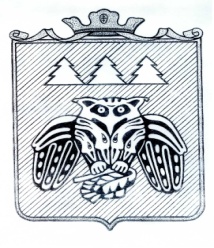 Администрации  муниципального образования муниципального района «Сыктывдинский»«Сыктывдiн» муниципальнöйрайонсамуниципальнöй юкöнса администрациялöнШ У Ö Мот 30августа 2019 года                                                                                                        № 8/999Руководствуясь статьей 179 Бюджетного кодекса Российской Федерации,распоряжением Правительства Республики Коми от 27 мая 2013 №194-р «О реализации проекта «Внедрение унифицированной процедуры стратегического управления развитием муниципальных образований в Республике Коми», постановлением администрации МО МР «Сыктывдинский»  от 30 марта 2018 года №3/263 «Об утверждении Порядка разработки, реализации и оценки эффективности  муниципальных программ  и методических указаний по разработке и реализации муниципальных программ в МО МР «Сыктывдинский»,администрация муниципального образования муниципального района «Сыктывдинский»ПОСТАНОВЛЯЕТ:Утвердить перечень муниципальных программ муниципального образования  муниципального района «Сыктывдинский» на 2020-2022 годы согласно приложению.Контроль за исполнением настоящего постановления возложить на заместителя руководителя администрации муниципального района (Долингер Н.В.).Настоящее постановление вступает в силу со дня его официального опубликования.Руководитель администрациимуниципального района                     Л. Ю. ДоронинаПриложение  к постановлению администрации МО МР «Сыктывдинский» от 30 августа 2019 года № 8/999Перечень  муниципальных программ муниципального образования муниципального района «Сыктывдинский» на  2020-2022 годыОб утверждении перечня муниципальных программ МО МР «Сыктывдинский» на 2020-2022 годы№ Тип программыПолное наименование  муниципальной программы Ответственный (должностное лицо)БЛОК   Экономическое развитиеБЛОК   Экономическое развитиеБЛОК   Экономическое развитиеБЛОК   Экономическое развитие1.Муниципальная программа  Муниципальная программа МО МР «Сыктывдинский» «Развитие экономики»заместитель руководителя администрации муниципального района, осуществляющий в соответствии с распределением обязанностей координацию работы органов местного самоуправления по вопросам реализации основных направлений развития экономики; начальник отдела экономического развития.Подпрограмма 1«Стратегическое планирование»начальник отдела экономического развития Подпрограмма 2«Малое и среднее предпринимательство»начальник отдела экономического развития Подпрограмма 3«Развитие агропромышленного и рыбохозяйственного комплексов»начальник отдела экономического развития2.Муниципальная программаМуниципальная программа МО МР «Сыктывдинский» «Развитие энергетики, жилищно - коммунального  и дорожного хозяйства»заместитель руководителя администрации муниципального района,осуществляющий в соответствии с распределением обязанностей координацию работы органов местного самоуправления по вопросам развития жилищно-коммунального хозяйства и транспорта; начальник управления жилищно-коммунального хозяйства.Подпрограмма 1«Комплексное развитие коммунальной инфраструктуры»начальник управления жилищно-коммунального хозяйства Подпрограмма 2«Энергосбережение и повышение энергоэффективности»начальник управления жилищно-коммунального хозяйстваПодпрограмма 3«Устойчивое развитие сельских территорий»начальник управления жилищно-коммунального хозяйстваПодпрограмма 4«Обращение с  твердыми коммунальными отходами»начальник управления жилищно-коммунального хозяйстваПодпрограмма 5«Развитие дорожной инфраструктуры»начальник управления жилищно-коммунального хозяйства3.Муниципальная программа«Переселения граждан из аварийного и ветхого жилья, проживающих на территории МО МР «Сыктывдинский»первый заместитель руководителя администрации муниципального района, осуществляющий в соответствии с распределением обязанностей координацию работы органов местного самоуправления по вопросам архитектуры и градостроительной деятельности, развития строительства на территории муниципального образования; начальник управления капитального строительства.4.Муниципальная программа«Развитие градостроительной деятельности на территории МО МР «Сыктывдинский»первый заместитель руководителя администрации муниципального района, осуществляющий в соответствии с распределением обязанностей координацию работы органов местного самоуправления по вопросам архитектуры и градостроительной деятельности, развития строительства на территории муниципального образования; начальник управления капитального строительства.БЛОК    Социальная сфераБЛОК    Социальная сфераБЛОК    Социальная сфераБЛОК    Социальная сфера5.Муниципальная программаМуниципальная программа МО МР «Сыктывдинский» «Развитие образования в Сыктывдинском районе» заместитель руководителя администрации муниципального района, осуществляющий координацию деятельности органов местного самоуправления по развитию культуры, физкультуры и спорта, образования и здравоохранения в районе; начальник управления образования.Подпрограмма 1 «Дошкольное образование»начальник управления образования Подпрограмма 2«Общее образование»начальник управления образованияПодпрограмма 3«Организация дополнительного образования»начальник управления образованияПодпрограмма 4«Реализация молодежной политики»начальник управления образованияПодпрограмма 5«Создание условий для текущего финансирования и реализации муниципальной программы»начальник управления образования 6.Муниципальная программаМуниципальная программа МО МР «Сыктывдинский» «Создание условий для развития социальной сферы»заместитель руководителя администрации муниципального района, осуществляющий координацию деятельности органов местного самоуправления по развитию культуры, физкультуры и спорта, образования и здравоохранения в районе;начальник отдела по социальным вопросам.Подпрограмма 1«Содействие занятости населения»начальник отдела по работе с Советом и сельскими поселениями Подпрограмма 2«Поддержка социально ориентированных некоммерческих организаций»начальник отдела по работе с Советом и сельскими поселениями Подпрограмма 3«Здоровое население»начальник отдела по социальной работе Подпрограмма 4«Доступная среда» начальник отдела по социальной работеПодпрограмма 5«Старшее поколение»начальник отдела по социальной работе7.Муниципальная программаМуниципальная программа МО МР «Сыктывдинский» «Развитие культуры, физической культуры и спорта»заместитель руководителя администрации муниципального района, осуществляющий координацию деятельности органов местного самоуправления по развитию культуры, физкультуры и спорта, образования и здравоохранения в районе; начальник управления культуры.Подпрограмма 1«Развитие культуры»  начальник управления культуры Подпрограмма 2«Развитие физической культуры и спорта»начальник управления культуры Подпрограмма 3«Развитие въездного и внутреннего туризма»начальник управления культурыБЛОК  Развитие системы муниципального управленияБЛОК  Развитие системы муниципального управленияБЛОК  Развитие системы муниципального управленияБЛОК  Развитие системы муниципального управления8.Муниципальная программа Муниципальная программа МО МР «Сыктывдинский» «Развитие муниципального управления»заместитель руководителя администрации муниципального района по организационным вопросам; начальник отдела общего обеспечения.Подпрограмма 1«Формирование и развитие кадрового состава органов МСУ»начальник отдела общего обеспеченияПодпрограмма 2«Управление муниципальными финансами и муниципальным долгом»начальник управления финансов Подпрограмма 3«Управление муниципальным имуществом» начальник управления земельных и имущественных отношенийПодпрограмма 4«Электронный муниципалитет»начальник отдела общего обеспеченияБЛОК  БезопасностьБЛОК  БезопасностьБЛОК  БезопасностьБЛОК  Безопасность9.Муниципальная программа Муниципальная программа МО МР «Сыктывдинский» «Обеспечение безопасности населения и муниципального имущества»руководитель администрации муниципального района; начальник специального управленияадминистрации МО МР «Сыктывдинский»Подпрограмма 1«Первичные меры пожарной безопасности»начальник специального управленияПодпрограмма 2«Правопорядок»начальник специального управленияПодпрограмма 3«Гражданская оборона и защита населения»начальник специального управления